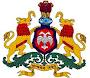 £ÁUÀjPÀ/ UÁæºÀPÀ ¸À£ÀßzÀÄªÀÄÆ®¸Ë®¨sÀå C©üªÀÈ¢Þ E¯ÁSÉ ¥Àj«rªÀÄÄ£ÀÄßrªÀÄÆ®¸Ë®¨sÀå C©üªÀÈ¢Þ E¯ÁSÉAiÀÄÄ, d£À¸ÁªÀiÁ£ÀågÀÄ ¥ÀæAiÉÆÃd£À ¥ÀqÉAiÀÄÄwÛgÀÄªÀ ªÀÄÆ®¸Ë®¨sÀå AiÉÆÃd£ÉUÀ¼À «£Áå¸À, C©üªÀÈ¢Þ, C£ÀÄµÁ×£À, PÁAiÀiÁðZÀgÀuÉ ºÁUÀÆ ªÉÄÃ°éZÁgÀuÉAiÀÄ£ÀÄß £ÉÆÃrPÉÆ¼ÀÄîªÀ C©üªÀÈ¢Þ KeÉ¤ìUÀ¼À ªÀÄÆ®PÀ ¥ÀgÉÆÃPÀëªÁV £ÁUÀjPÀgÉÆA¢UÉ ¥ÀgÀ¸ÀàgÀ ¸ÀA¥ÀPÀðªÀ£ÀÄß ºÉÆA¢gÀÄvÀÛzÉ.¸ÀPÁðgÀzÀ°è ¤¢ðµÀÖªÁV gÁdåªÀÄlÖzÀ°è ®¨sÀå«gÀ§ºÀÄzÁzÀ ºÀtPÁ¸ÀÄ ¸ÀA¥À£ÀÆä®UÀ¼À ªÉÄÃ°£À ¤§ðAzsÀUÀ½gÀÄªÀ ¸ÀAzÀ¨sÀðzÀ°è, ªÀÄÆ®¸Ë®¨sÀå AiÉÆÃd£ÉUÀ¼À C©üªÀÈ¢ÞAiÀÄ°è SÁ¸ÀV ªÀ®AiÀÄzÀ ¸ÀºÀ¨sÁVvÀéªÀ£ÀÄß DPÀ¶ð¸ÀÄªÀÅzÀgÀ ªÉÄÃ¯É ºÉaÑ£À DzÀåvÉAiÀÄ£ÀÄß ¤ÃqÀ¯ÁUÀÄwÛzÉ. PÀ£ÁðlPÀ gÁdåªÀÅ, ¥Á®ÄzÁjPÉAiÀÄ ºÉÆuÉ, dAnAiÀiÁV ºÀtPÁ¸ÀÄ MzÀV¸ÀÄªÀ, ¸ÁªÀðd¤PÀ ªÀ®AiÀÄzÀ PÁAiÀÄðPÀëªÀÄvÉAiÀÄ£ÀÄß (¸ÁªÀÄxÀåð) DºÁé¤¸ÀÄªÀ, SÁ¸ÀV ¥ÀæªÀvÀðPÀgÀÄ ªÀÄvÀÄÛ ¸ÁªÀðd¤PÀ ¥Áæ¢üPÁjUÀ¼À, ¸ÁªÀðd¤PÀ-SÁ¸ÀV ¸ÀºÀ¨ÁVvÀézÀ £ÀqÀÄªÉ ¸ÀªÀÄvÉÆÃ°vÀ ¸ÀºÀ¨sÁVvÀéªÀ£ÀÄß ¸Á¢ü¸ÀÄªÀ ¸ÀªÀÄxÀð ªÀiÁUÀðªÀ£ÀÄß PÀAqÀÄPÉÆ¼ÀÄîªÀ zÀÈ¶Ö¬ÄAzÀ, 1996gÀ°è ªÀÄÆ®¸Ë®¨sÀå C©üªÀÈ¢Þ E¯ÁSÉAiÀÄ£ÀÄß ¸ÁÜ¦¹zÉ.ªÀÄÆ®¸Ë®¨sÀå C©üªÀÈ¢Þ E¯ÁSÉAiÀÄÄ, gÁdåPÉÌ ªÁAiÀÄÄ, gÉÊ®Ä ºÁUÀÆ £ËPÁAiÀiÁ£À ¸ÀA¥ÀPÀðªÀiÁUÀðUÀ¼À C©üªÀÈ¢Þ PÉëÃvÀæzÀ°è ºÁUÀÆ ¸ÁªÀðd¤PÀ-SÁ¸ÀV ¸ÀºÀ¨sÁVvÀézÀ (¦¦¦) ªÀÄÆ®PÀ ¸ÁªÀðd¤PÀ ªÀÄÆ®¸ËPÀAiÀÄð AiÉÆÃd£ÉUÀ¼À°è ºÉZÀÄÑ ºÉZÀÄÑ SÁ¸ÀV §AqÀªÁ¼À ºÀÆrPÉUÀ¼À£ÀÄß GvÉÛÃf¸ÀÄªÀ°è ªÀÄºÀvÀézÀ ¥ÁvÀæªÀ£ÀÄß ªÀ»¸ÀÄvÀÛzÉ.PÀ£ÁðlPÀ ¸ÀPÁðgÀªÀÅ, ºÉÆ¸À ªÀÄÆ®¸Ë®¨sÀå ¤Ãw 2007£ÀÄß WÉÆÃ¶¹zÉ. C®èzÉ, ªÀÄÆ®¸Ë®¨sÀå C©üªÀÈ¢Þ E¯ÁSÉAiÀÄ°è ``¦¦¦ WÀlPÀ’’ªÀ£ÀÆß ¸ÀºÀ ¸ÁÜ¦¹zÉ. F ¦¦¦ WÀlPÀPÉÌ KµÁå C©üªÀÈ¢Þ ¨ÁåAPï£À ¥ÁægÀA©üPÀ CªÀ¢üAiÀÄ°è MzÀV¹zÀ ¦¦¦ (vÀdÕ)gÉÆA¢UÉ ªÀÄÆ®¸Ë®¨sÀå C©üªÀÈ¢Þ E¯ÁSÉAiÀÄ ¤zÉÃð±ÀPÀgÀÄ ªÀÄÄRå¸ÀÜgÁVgÀÄvÁÛgÉ. LqÉPï (ideck) ¦¦¦ WÀlPÀPÉÌ vÁAwæPÀ ¸À®ºÉ ºÁUÀÆ £ÉgÀªÀ£ÀÄß MzÀV¸ÀÄvÀÛzÉ. ¦¦¦ WÀlPÀªÀÅ CUÀvÀåªÁzÁUÀ¯É¯Áè ¸ÀªÀiÁ¯ÉÆÃZÀPÀgÀ£ÀÄß ¤AiÉÆÃf¸ÀÄvÀÛzÉ. ¦¦¦ WÀlPÀªÀÅ, ¸ÁªÀðd¤PÀ-SÁ¸ÀV ¸ÀºÀ¨sÁVvÀézÀ AiÉÆÃd£ÉUÀ¼À ¸ÀA§AzsÀzÀ°è£À ¥Àæ¸ÁÛªÀ£ÉUÀ¼À£ÀÄß ¹éÃPÀj¹, ¥Àj²Ã®£É ºÁUÀÆ C£ÀÄªÉÆÃzÀ£ÉUÁV CªÀÅUÀ¼À£ÀÄß KPÀUÀªÁQë KeÉ¤ìAiÀÄ (J¸ïqÀ§ÄèöåJ) ªÀÄÄAzÉ ªÀÄAr¸ÀÄªÀ £ÉÆÃqÀ¯ï KeÉ¤ìAiÀiÁVzÉ. C®èzÉ, AiÉÆÃd£Á C©üªÀÈ¢Þ CªÀ¢üAiÀÄ ««zsÀ ºÀAvÀUÀ¼À°è ««zsÀ gÁdå E¯ÁSÉUÀ¼ÀÄ/ KeÉ¤ìUÀ½UÉ £ÉgÀªÀ£ÀÄß ¸ÀºÀ ¤ÃqÀÄvÀÛzÉ. ¸ÀzÀj ¤ÃwAiÀÄ£ÀÄß 2015gÀ°è wzÀÄÝ¥ÀrªÀiÁqÀ¯ÁVzÉ. ªÀÄÆ®¸Ë®¨sÀå C©üªÀÈ¢Þ E¯ÁSÉAiÀÄÄ, PÀ£ÁðlPÀ gÉÊ¯Éé ªÀÄÆ®¸Ë®¨sÀå C©üªÀÈ¢Þ ¤UÀªÀÄzÀ (PÉ-Dgï.L.r.E) ªÀÄÆ®PÀ gÉÊ¯Éé ªÀÄAvÁæ®AiÀÄzÀ ¸ÀºÀ¨sÁVvÀézÉÆA¢UÉ ºÁ¸À£À-ªÀÄAUÀ¼ÀÆgÀÄ gÉÊ®Ä ªÀiÁUÀðzÀAvÀºÀ DAiÀÄÝ gÉÊ¯Éé AiÉÆÃd£ÉUÀ¼À C©üªÀÈ¢ÞUÁV ±Àæ«Ä¸ÀÄvÀÛzÉ.ªÀÄÆ®¸Ë®¨sÀå C©üªÀÈ¢Þ E¯ÁSÉAiÀÄÄ, PÉJ¸ïLLr¹ ªÀÄÄSÁAvÀgÀ FQén ¸ÀºÀ¨sÁVvÀé ªÀÄvÀÄÛ ªÀÄÆ®¸Ë®¨sÀå £ÉgÀ«£À ªÀÄÆ®PÀ ¨ÉAUÀ¼ÀÆgÀÄ CAvÁgÁ¶ÖçÃAiÀÄ «ªÀiÁ£À ¤¯ÁÝt ¤AiÀÄ«ÄvÀzÉÆA¢UÉ ¸ÀºÀAiÉÆÃUÀªÀ£ÀÄß ºÉÆA¢zÉ.ªÀÄÆ®¸Ë®¨sÀå C©üªÀÈ¢Þ E¯ÁSÉAiÀÄÄ, ¨É¼ÀUÁA ªÀÄvÀÄÛ ºÀÄ§â½îAiÀÄ°è ¨sÁgÀwÃAiÀÄ «ªÀiÁ£À ¤¯ÁÝt ¥Áæ¢üPÁgÀ (JJL)¤AzÀ PÁAiÀÄð¤ªÀð»¸ÀÄwÛgÀÄªÀ «ªÀiÁ£À ¤¯ÁÝtUÀ¼À «¸ÀÛgÀuÉAiÉÆA¢UÀÆ ¸ÀºÀ ¸ÀévÀB ¸ÀºÀAiÉÆÃUÀªÀ£ÀÄß ºÉÆA¢zÉ. C®èzÉ, ¦¦¦AiÀÄrAiÀÄ°è, PÀ®§ÄgÀV, «dAiÀiÁ¥ÀÄgÀ, ¨É¼Áîj, ²ªÀªÉÆUÀÎ ªÀÄvÀÄÛ ºÁ¸À£ÀzÀ°è «ªÀiÁ£À ¤¯ÁÝtUÀ¼À C©üªÀÈ¢Þ PÁAiÀÄðªÀ£ÀÆß ¸ÀºÀ PÉÊUÉwÛPÉÆArzÉ.ªÀÄÆ®¸Ë®¨sÀå C©üªÀÈ¢Þ E¯ÁSÉAiÀÄÄ C¤® PÉÆ¼ÀªÉ ªÀiÁUÀð AiÉÆÃd£ÉAiÀÄ ¤ªÀiÁðt PÁAiÀÄðzÀ°è UÁå¸ï CxÁjn D¥sï EArAiÀiÁ (fJLJ¯ï)UÉ £ÉgÀªÁUÀÄwÛzÉ.UÀÄj:	ªÀÄÆ®¸ËPÀAiÀÄð AiÉÆÃd£ÉUÀ¼À£ÀÄß C©üªÀÈ¢Þ ¥Àr¸À®Ä ¸ÀºÀPÀj¸ÀÄªÀ ªÀÄÆ®PÀ GvÀÛªÀÄ DyðPÀ ¨É¼ÀªÀtÂUÉ ºÁUÀÆ FQén ¸Á¢ü¸À®Ä PÉÆqÀÄUÉ ¤ÃqÀÄªÀÅzÀÄ ªÀÄvÀÄÛ ¸ÁªÀðd¤PÀgÀÄ ªÀÄÆ®¸Ë®¨sÀå ¸ÉÃªÉUÀ¼À£ÀÄß ¥ÀqÉAiÀÄ®Ä GvÉÛÃf¸ÀÄªÀÅzÀÄ.GzÉÝÃ±À:ªÁAiÀÄÄAiÀiÁ£À, gÉÊ¯Éé, £ÉÊ¸ÀVðPÀ C¤® ¸ÀA¥ÀPÀð ªÀåªÀ¸ÉÜAiÀÄ£ÀÄß ¸ÀÄzsÁj¸ÀÄªÀÅzÀPÉÌ ªÀÄÆ®¸ËPÀAiÀÄðUÀ¼À£ÀÄß gÀÆ¦¸ÀÄªÀÅzÀÄ. PÀ£ÁðlPÀ ¸ÀPÁðgÀzÀ E¯ÁSÉUÀ¼À ¸ÁAUÀvÀåzÉÆA¢UÉ vÀªÀÄUÉ ¸ÀA§A¢ü¹zÀ ªÀ®AiÀÄUÀ¼À°è gÁdåzÀ°è ¦¦¦AiÀÄ C£ÀÄµÁ×£ÀªÀ£ÀÄß ¥ÉÆæÃvÁì»¸À®Ä E¯ÁSÉUÀ½UÉ £ÉgÀªÀÅ ¤ÃqÀÄªÀÅzÀÄ.ªÀÄÄRå ¸ÉÃªÉUÀ¼ÀÄ/ PÁAiÀÄð¤ªÀðºÀuÉUÀ¼ÀÄ:1.	¦¦¦ DzsÁgÀzÀ ªÉÄÃ¯É VæÃ£ï¦üÃ¯ïØ «ªÀiÁ£À ¤¯ÁÝtUÀ¼À£ÀÄß ¸ÁÜ¦¸ÀÄªÀÅzÀÄ ªÀÄvÀÄÛ ºÁ° EgÀÄªÀ JJL «ªÀiÁ£À ¤¯ÁÝtUÀ¼À£ÀÄß C©üªÀÈ¢Þ¥Àr¸ÀÄªÀ°è JJLUÉ £ÉgÀªÀÅ ¤ÃqÀÄªÀÅzÀÄ.2.	ºÉÆ¸À gÉÊ®Ä ªÀiÁUÀðUÀ¼À£ÀÄß ºÁPÀÄªÀ, ªÉÄÃ¯ÉìÃvÀÄªÉ (gÉÆÃqï NªÀgï ©æqïÓ) ªÀÄvÀÄÛ PÉ¼À ¸ÉÃvÀÄªÉ (gÉÆÃqï CAqÀgï ©æqïÓ)UÀ¼À ¤ªÀiÁðt ªÀÄvÀÄÛ UÉÃeï ¥ÀjªÀvÀð£É ªÀÄÆ®PÀ gÉÊ®Ä ªÀiÁUÀðzÀ ¸ÀA¥ÀPÀð ¸ÁzsÀåvÉAiÀÄ£ÀÄß ºÉaÑ¸ÀÄªÀÅzÀÄ.3.	zÁ¨ÉÆÃ¯ï-¨ÉAUÀ¼ÀÆgÀÄ C¤® PÉÆ¼ÀªÉ ªÀiÁUÀð AiÉÆÃd£ÉAiÀÄ C£ÀÄµÁ×£ÀªÀ£ÀÄß ¸ÀªÀÄ£ÀéAiÀÄUÉÆ½¹ ªÉÄÃ°éZÁgÀuÉ ªÀiÁqÀÄªÀÅzÀÄ.4.	£ÀUÀgÀ C¤® «vÀgÀt AiÉÆÃd£ÉAiÀÄ£ÀÄß C£ÀÄµÁ×£ÀUÉÆ½¸ÀÄªÀÅzÀÄ.5.	CAvÁgÁ¶ÖçÃAiÀÄ ªÀiÁgÀÄPÀmÉÖUÀ½UÉ M¼À£ÁqÀÄ ¸ÀA¥ÀPÀðªÀåªÀ¸ÉÜAiÀÄ£ÀÄß ¸ÀÄzsÁj¸ÀÄªÀÅzÀPÁÌV PÀ£ÁðlPÀzÀ°è ¦¦¦ ªÀiÁzÀjAiÀÄ°è ¸ÀªÀÄÄzÀæ-§AzÀgÀÄUÀ¼À£ÀÄß C©üªÀÈ¢Þ¥Àr¸ÀÄªÀÅzÀÄ.6.	gÁdåPÉÌ ¸ÀgÀPÀÄ ¸ÁUÀuÉ eÁ®ªÀ£ÀÄß (¯Áf¹ÖPïì) PÀ°à¸ÀÄªÀÅzÀÄ.7.	ªÀÄÆ®¸Ë®¨sÀå C©üªÀÈ¢ÞUÁV ¦¦¦ ªÀiÁzÀjAiÀÄ£ÀÄß ªÀÄÄRåªÁ»¤UÉ vÀgÀÄªÀÅzÀgÀ §UÉÎ ±Á¸À£ÁvÀäPÀ ZËPÀlÖ£ÀÄß gÀÆ¦¸ÀÄªÀÅzÀÄ.8.	¦¦¦ AiÉÆÃd£ÉUÀ½UÉ ¸ÀA§A¢ü¹zÀAvÉ AiÉÆÃd£Á C©üªÀÈ¢Þ ªÀÄvÀÄÛ CzÀgÀ PÁAiÀÄð¸ÁzsÀåvÉAiÀÄ£ÀÄß ¸ÀÄUÀªÀÄUÉÆ½¸ÀÄªÀÅzÀÄ.9.	ªÀ®AiÀÄUÀ¼ÀÄ/ E¯ÁSÉUÀ¼À°è ¦¦¦AiÀÄ£ÀÄß ªÀÄÄRåªÁ»¤UÉ vÀgÀÄªÀÅzÀPÁÌV ¸ÁªÀÄxÀåð ªÀzsÀð£É ªÀÄvÀÄÛ ¸ÁA¹ÜPÀ §®¥Àr¸ÀÄ«PÉ.10.	¦¦¦ AiÉÆÃd£ÉUÀ¼À ªÉÄÃ°éZÁgÀuÉUÁV ¤ªÀðºÀuÁ ªÀiÁ»w ªÀåªÀ¸ÉÜAiÀÄ (JALJ¸ï) C©üªÀÈ¢Þ.11.	¦¦¦ AiÉÆÃd£ÉUÀ¼À ¥ÀnÖAiÀÄ£ÀÄß C©üªÀÈ¢Þ¥Àr¸ÀÄªÀÅzÀÄ.¸ÉÃªÁ ¸ÀAWÀl£ÉAiÀÄ ºÀAvÀUÀ¼ÀÄ:ªÀÄÆ®¸Ë®¨sÀå C©üªÀÈ¢Þ E¯ÁSÉAiÀÄÄ ¸ÀaªÁ®AiÀÄzÀ MAzÀÄ E¯ÁSÉAiÀiÁVzÀÄÝ, CzÀÄ PÉëÃvÀæªÀÄlÖzÀ°è AiÀiÁªÀÅzÉÃ C¢üÃ£À WÀlPÀUÀ¼ÀÄ/ E¯ÁSÉUÀ¼À£ÀÄß ºÉÆA¢gÀÄªÀÅ¢®è. C¥ÀgÀ ªÀÄÄRå PÁAiÀÄðzÀ²ðAiÀÄªÀgÀÄ E¯ÁSÉAiÀÄ ªÀÄÄRå¸ÀÜgÁVzÀÄÝ, CªÀjUÉ ªÀÄÆªÀgÀ G¥À PÁAiÀÄðzÀ²ðUÀ¼ÀÄ ªÀÄvÀÄÛ E§âgÀÄ C¢üÃ£À PÁAiÀÄðzÀ²ðUÀ¼ÀÄ £ÉgÀªÁUÀÄvÁÛgÉ. gÁdå ¦¦¦ £ÉÆÃqÀ¯ï C¢üPÁjAiÀÄ C¢üÃ£ÀzÀ°è (C¥ÀgÀ ªÀÄÄRå PÁAiÀÄðzÀ²ð, ªÀÄÆ®¸Ë®¨sÀå C©üªÀÈ¢Þ E¯ÁSÉ) ``ªÀÄÆ®¸Ë®¨sÀå AiÉÆÃd£ÉUÀ¼À°è ¦¦¦AiÀÄ£ÀÄß ªÀÄÄRåªÁ»¤UÉ vÀgÀÄªÀÅzÀPÁÌV’’ rEJ PÁAiÀÄðPÀæªÀÄzÀrAiÀÄ°è KµÁå C©üªÀÈ¢Þ ¨ÁåAPï£À vÁAwæPÀ ¸ÀºÁAiÀÄPÀgÉÆA¢UÉ MAzÀÄ ¦¦¦ WÀlPÀªÀ£ÀÄß ¸ÁÜ¦¸À¯ÁVzÉ.F WÀlPÀPÉÌ ªÀÄÆ®¸Ë®¨sÀå C©üªÀÈ¢Þ E¯ÁSÉAiÀÄ ¤zÉÃð±ÀPÀgÀÄ ªÀÄÄRå¸ÀÜgÁVzÀÄÝ, CªÀgÉÆA¢UÉ E§âgÀÄ ¸ÀºÁAiÀÄPÀ ¤zÉÃð±ÀPÀgÀÄ, M§â ¹¤AiÀÄgï ¥ÉÆæÃUÁæªÀÄgï, ªÀÄvÀÄÛ °¦PÀ ¹§âA¢AiÀÄ ¸ÀºÀPÀj¸ÀÄvÁÛgÉ.ªÀÄÆ®¸Ë®¨sÀå C©üªÀÈ¢Þ E¯ÁSÉAiÀÄ ¸ÁA¹ÜPÀ £ÀPÉëPÀÄAzÀÄPÉÆgÀvÉ ¥ÀjºÁgÀ ªÀåªÀ¸ÉÜ»vÁ¸ÀQÛzÁgÀgÀ ¥ÀnÖLqÉPï :	ªÀÄÆ®¸Ë®¨sÀå C©üªÀÈ¢Þ ¤UÀªÀÄ (PÀ£ÁðlPÀ) ¤AiÀÄ«ÄvÀ (iDeCK)PÉJ¸ïLLr¹:  PÀ£ÁðlPÀ gÁdå PÉÊUÁjPÁ ªÀÄvÀÄÛ ªÀÄÆ®¸Ë®¨sÀå C©üªÀÈ¢Þ ¤UÀªÀÄ (KSIIDC)©JDgïJ¯ï: ¨ÉAUÀ¼ÀÆgÀÄ «ªÀiÁ£À ¤¯ÁÝt gÉÊ®Ä ¸ÀA¥ÀPÀð ¤AiÀÄ«ÄvÀ (BARL)PÉ-DgïLrE:  PÀ£ÁðlPÀ gÉÊ®Ä ªÀÄÆ®¸Ë®¨sÀå C©üªÀÈ¢Þ ¤UÀªÀÄ ¤AiÀÄ«ÄvÀ –(K-RIDE)ºÉÆuÉUÁjPÉAiÀÄ PÉÃAzÀæUÀ¼ÀÄ ªÀÄvÀÄÛ C¢üÃ£À ¸ÀAWÀ-¸ÀA¸ÉÜUÀ¼ÀÄPÀ£ÁðlPÀ gÁdå PÉÊUÁjPÁ ªÀÄvÀÄÛ ªÀÄÆ®¸Ë®¨sÀå C©üªÀÈ¢Þ ¤UÀªÀÄ (PÉJ¸ïLLr¹):-	PÉJ¸ïLLr¹AiÀÄ£ÀÄß 1964gÀ°è gÀa¸À¯Á¬ÄvÀÄ. PÉJ¸ïLLr¹AiÀÄ ªÀÄÄRå zsÉåÃAiÉÆÃzÉÝÃ±ÀªÉAzÀgÉ, gÁdåzÀ°è ¨sÁj ªÀÄvÀÄÛ ªÀÄzsÀåªÀÄ ªÀ®AiÀÄ PÉÊUÁjPÉAiÀÄ ¨É¼ÀªÀtÂUÉAiÀÄ£ÀÄß GvÉÛÃf¸À®Ä ªÉÃUÉÆÃvÀÌ¶ðAiÀiÁV PÁAiÀÄð¤ªÀð»¸ÀÄªÀÅzÀÄ. C®èzÉ, PÉJ¸ïLLr¹AiÀÄ£ÀÄß, ªÀÄÆ®¸Ë®¨sÀå AiÉÆÃd£ÉUÀ¼À£ÀÄß AiÉÆÃf¸À®Ä ºÁUÀÆ GvÉÛÃf¸À®Ä gÁdå ¸ÀPÁðgÀzÀ MAzÀÄ KeÉ¤ìAiÀÄ£ÁßV ¸ÀºÀ ¤AiÉÆÃf¸À¯ÁVzÉ. PÉA¥ÉÃUËqÀ CAvÁgÁ¶ÖçÃAiÀÄ «ªÀiÁ£À ¤¯ÁÝt, ¨ÉAUÀ¼ÀÆgÀÄ, AiÉÆÃd£ÉAiÀÄ C©üªÀÈ¢Þ ªÀÄvÀÄÛ ªÉÄÃ°éZÁgÀuÉUÉ £ÉÆÃqÀ¯ï KeÉ¤ìAiÀiÁV PÁAiÀÄð ¤ªÀð»¸À®Ä ºÁUÀÆ PÉA¥ÉÃUËqÀ CAvÁgÁ¶ÖçÃAiÀÄ «ªÀiÁ£À ¤¯ÁÝtzÀ ¥Á®ÄzÁjPÉAiÀÄ°è PÀ£ÁðlPÀ ¸ÀPÁðgÀªÀ£ÀÄß ¥Àæw¤¢ü¸ÀÄªÀ PÁAiÀÄðªÀ£ÀÄß PÉJ¸ïLLr¹UÉ ªÀ»¸À¯ÁVzÉ. C®èzÉ, PÉJ¸ïLLr¹AiÀÄÄ «ªÀiÁ£À ¤¯ÁÝtzÀ ¥ÀæzÉÃ±ÀzÀ°è£À C©üªÀÈ¢Þ PÁAiÀÄðZÀlÄªÀnPÉUÀ¼À£ÀÄß ªÉÄÃ°éZÁgÀuÉ ªÀiÁqÀÄªÀ dªÁ¨ÁÝjAiÀÄ£ÀÄß ¸ÀºÀ ºÉÆA¢zÉ, ªÀÄvÀÄÛ F GzÉÝÃ±ÀPÁÌV PÉJ¸ïLLr¹AiÀÄ°è MAzÀÄ WÀlPÀªÀ£ÀÄß (©LJ¦ ¸É¯ï) ¸ÁÜ¦¸À¯ÁVzÉ. F WÀlPÀzÀ ¤ªÀðºÀuÉUÁV ªÁ¶ðPÀ 25.00 ®PÀë gÀÆ.UÀ¼ÀªÀgÉUÉ C£ÀÄzÁ£ÀªÀ£ÀÄß ©qÀÄUÀqÉUÉÆ½¸À¯ÁUÀÄwÛzÉ.	£ÀUÀgÀ C¤® «vÀgÀuÉ AiÉÆÃd£ÉAiÀÄ C£ÀÄµÁ×£ÀPÁÌV PÉJ¸ïLLr¹ £ÉÆÃqÀ¯ï KeÉ¤ìAiÀiÁV £ÉÃªÀÄPÀ ªÀiÁqÀ¯ÁVzÉ.¨ÉAUÀ¼ÀÆgÀÄ «ªÀiÁ£À ¤¯ÁÝt gÉÊ®Ä ¸ÀA¥ÀPÀð ¤AiÀÄ«ÄvÀ (©JDgïJ¯ï)	©JDgïJ¯ï, £ÀUÀgÀ PÉÃAzÀæ ¨sÁUÀªÀ£ÀÄß PÉA¥ÉÃUËqÀ CAvÁgÁ¶ÖçÃAiÀÄ «ªÀiÁ£À ¤¯ÁÝtPÉÌ ¸ÀA¥ÀQð¸ÀÄªÀ ºÉZÀÄÑ ªÉÃUÀzÀ gÉÊ®Ä ¸ÀA¥ÀPÀð (ºÉZïJ¸ïDgïJ¯ï) ¸Ë®¨sÀåzÀ C©üªÀÈ¢ÞUÁV ºÁUÀÆ ®WÀÄ gÉÊ®Ä ªÀåªÀ¸ÉÜAiÀÄ C£ÀÄµÁ×£ÀzÀ GzÉÝÃ±ÀPÁÌV ¸ÀÈf¸À¯ÁzÀ MAzÀÄ «±ÉÃµÀ GzÉÝÃ±À ¸ÁzsÀ£ÀªÁVzÉ. (J¸ï¦«), ºÉZïJ¸ïDgïJ¯ï AiÉÆÃd£ÉAiÀÄ C©üªÀÈ¢ÞAiÀÄ£ÀÄß £ÀUÀgÁ©üªÀÈ¢Þ E¯ÁSÉAiÀÄrAiÀÄ°è ©JADgï¹J¯ïUÉ ªÀUÁð¬Ä¹zÀÝjAzÀ, ©JDgïJ¯ï PÀA¥À¤AiÀÄÄ FUÀ ®WÀÄ gÉÊ®Ä ªÀåªÀ¸ÉÜ, ¸ÁjUÉAiÀÄ (J¯ïDgïn) C£ÀÄµÁ×£À PÁAiÀÄðzÀ ªÉÄÃ¯É UÀªÀÄ£À PÉÃA¢æÃPÀj¸ÀÄwÛzÉ.PÀ£ÁðlPÀ gÉÊ®Ä ªÀÄÆ®¸Ë®¨sÀå C©üªÀÈ¢Þ ¤UÀªÀÄ (PÉDgïLr¹):-	gÉÊ®Ä ªÀÄÆ®¸Ë®¨sÀå C©üªÀÈ¢Þ PÀA¥À¤ (PÀ£ÁðlPÀ) ¤AiÀÄ«ÄvÀ (K-RIDE)ªÀ£ÀÄß PÀ£ÁðlPÀ ¸ÀPÁðgÀ ªÀÄvÀÄÛ gÉÊ¯Éé ªÀÄAvÁæ®AiÀÄzÀ £ÀqÀÄªÉ dAn GzÀåªÀÄ PÀA¥À¤AiÀiÁV (eÁ¬ÄAmï ªÉAZÀgï PÀA¥À¤) ¸É¥ÉÖA§gï 2000zÀ°è ¸ÁÜ¦¸À¯Á¬ÄvÀÄ. PÉ-DgïLrE «±ÉÃµÀ GzÉÝÃ±À ¸ÁzsÀ£À ªÀiÁUÀðzÀ ªÀÄÆ®PÀ PÁAiÀÄðUÀvÀUÉÆ½¸ÀÄªÀÅzÀPÉÌ ºÉÆ¸À gÉÊ¯Éé AiÉÆÃd£ÉUÀ¼À£ÀÄß UÀÄgÀÄw¸ÀÄvÀÛzÉ.ªÀÄÆ®¸Ë®¨sÀå C©üªÀÈ¢Þ ¤UÀªÀÄ (PÀ£ÁðlPÀ):-	LrE¹PÉAiÀÄ£ÀÄß LrJ¥sï¹AiÀÄ ±ÉÃ. 51 ºÁUÀÆ PÀ£ÁðlPÀ ¸ÀPÁðgÀzÀ ±ÉÃ.49gÀµÀÄÖ ¥Á®ÄzÁjPÉAiÉÆA¢UÉ 30.06.2000 zÀAzÀÄ gÀa¸À¯Á¬ÄvÀÄ. EzÀgÀ ªÀÄÄRå GzÉÝÃ±ÀªÉAzÀgÉ, ªÀÄÆ®¸Ë®¨sÀå C©üªÀÈ¢ÞAiÀÄ°è SÁ¸ÀV ªÀ®AiÀÄzÀ §AqÀªÁ¼À ºÀÆrPÉ ºÁUÀÆ ¸ÀºÀ¨sÁVvÀéªÀ£ÀÄß wÃªÀæUÉÆ½¸ÀÄªÀÅzÁVzÉ. EzÀ£ÀÄß EAzsÀ£À, ¤ÃgÀÄ¸ÀgÀ§gÁdÄ ªÀÄvÀÄÛ £ÉÊªÀÄð®å, £ÀUÀgÀ ªÀÄÆ®¸Ë®¨sÀå, ¸ÁjUÉ ªÀÄÄAvÁzÀAvÀºÀ ªÀÄÆ®¸Ë®¨sÀå ªÀ®AiÀÄUÀ½UÉ DzÀåvÉ ¤ÃqÀÄªÀ CªÀ®A©vÀ, ªÀÈwÛ¥ÀgÀªÁV ¤ªÀð»¸À¯ÁzÀ PÀA¥À¤AiÀiÁV gÀÆ¦¸À¯ÁVzÉ. LrE¹PÉ(iDeCK)AiÀÄ£ÀÄß PÀ®§ÄgÀV, ²ªÀªÉÆUÀÎ, «dAiÀiÁ¥ÀÄgÀ, ºÁ¸À£À ºÁUÀÆ ¨É¼ÁîjUÀ¼À°è VæÃ£ï¦üÃ¯ïØ «ªÀiÁ£À ¤¯ÁÝtUÀ¼À C©üªÀÈ¢ÞUÉ ¸ÀA§A¢ü¹zÀ £ÉÆÃqÀ¯ï KeÉ¤ìAiÀiÁV £ÉÃªÀÄPÀ ªÀiÁqÀ¯ÁVzÉ.******PÀæ. ¸ÀA.«ªÀgÀuÉUÀ¼ÀÄ¥ÀÄ. ¸ÀA.1ªÀÄÄ£ÀÄßr032UÀÄj04-083GzÉÝÃ±À04-084ªÀÄÄRå ¸ÉÃªÉUÀ¼ÀÄ / PÁAiÀÄð¤ªÀðºÀuÉ04-085¸ÉÃªÁ ¸ÀAWÀl£ÉAiÀÄ ºÀAvÀUÀ¼ÀÄ04-086PÀÄAzÀÄPÉÆgÀvÉ ¥ÀjºÁgÀ ªÀåªÀ¸ÉÜ09-107»vÁ¸ÀQÛzÁgÀgÀ/ UÁæºÀPÀgÀ ¥ÀnÖ118ºÉÆuÉUÁjPÉ PÉÃAzÀæUÀ¼ÀÄ ªÀÄvÀÄÛ C¢üÃ£À ¸ÀAWÀ¸ÀA¸ÉÜUÀ¼ÀÄ119¸ÉÃªÉ ¥ÀqÉAiÀÄÄªÀªÀgÀ ¤jÃPÉëUÀ¼ÀÄ-- PÀæ.¸ÀA. PÀæ.¸ÀA.¤UÀ¢¥Àr¹zÀ ¸ÉÃªÉUÀ¼ÀÄ¥ÀÆgÉÊ¸À¨ÉÃPÁzÀ/ ªÀÄAr¸À¨ÉÃPÁzÀ CUÀvÀåvÉUÀ¼ÀÄ/ zÀ¸ÁÛªÉÃdÄUÀ¼ÀÄPÁ®«ÄwªÀiÁ£ÀzÀAqÀC£Àé¬Ä¸À§ºÀÄzÁzÀ µÀgÀvÀÄÛUÀ¼ÀÄM¼À¥ÀlÖ ªÀ®AiÀÄUÀ¼ÀÄM¼À¥ÀlÖ ªÀ®AiÀÄUÀ¼ÀÄ¸ÀA¥ÀQð¸À ¨ÉÃPÁzÀ ¤AiÉÆÃfvÀ C¢üPÁjPÀZÉÃj «¼Á¸À, zÀÆgÀªÁtÂ ¸ÀASÉå ªÀÄvÀÄÛ E-ªÉÄÃ¯ï11¥ÀæªÉÃ±À vÉjUÉ «£Á¬Äw ¥ÀæªÀiÁt¥ÀvÀæ ¤ÃrPÉ1. ªÀÄÆ®¸Ë®¨sÀå AiÉÆÃd£ÉAiÀÄ£ÀÄß PÁAiÀÄðUÀvÀUÉÆ½¸ÀÄªÀ C©üªÀzsÀðPÀ¤AzÀ (qÉªÀ®¥Àgï) ¥Àæ¸ÁÛªÀ£É2. C©üªÀzsÀðPÀ ªÀÄvÀÄÛ UÀÄwÛUÉzÁgÀ£À £ÀqÀÄªÉ ¸À»AiÀiÁzÀ jAiÀiÁ¬Äw M¥ÀàAzÀzÀ ¥Àæw3. ¤UÀ¢vÀ £ÀªÀÄÆ£É/ vÁ¼É ¥ÀnÖAiÀÄ°è£À (ZÉPï°¸ïÖ) ªÀiÁ»w4.  ¤¢ðµÀÖ AiÉÆÃd£ÉAiÀÄ£ÀÄß ¤¢ðµÀÖ C©üªÀzsÀðPÀ¤UÉ  ªÀ»¸À¯ÁVzÉ ªÀÄvÀÄÛ CzÀ£ÀÄß DvÀ/ DvÀ£À UÀÄwÛUÉzÁgÀ£ÀÄ C£ÀÄµÁ×£ÀUÉÆ½¸ÀÄwÛzÁÝ£ÉAzÀÄ ¥ÀæªÀiÁtÂÃPÀj¸ÀÄªÀ J£ïºÉZïJL ¥ÀæªÀiÁt¥ÀvÀæ5.  RjÃ¢ zÀgÀ¥ÀnÖUÀ¼ÀÄC©üªÀzsÀðPÀ ¤AzÀ ¸ÀA¥ÀÆtð ¥Àæ¸ÁÛªÀ£É AiÀÄ£ÀÄß ¹éÃPÀj¹zÀA¢ ¤AzÀ 60 ¢£ÀUÀ¼ÀÄ¥ÀæªÀiÁt¥ÀvÀæ ªÀ£ÀÄß ¸ÀPÁ®zÀ°è ¤ÃqÀÄªÀÅzÀÄ1.  CzÀÄ ªÀÄÆ®¸Ë®¨sÀå AiÉÆÃd£ÉAiÀiÁVgÀ¨ÉÃPÀÄ.2.  «£Á¬ÄwAiÀÄÄ 3 ªÀµÀðUÀ¼À CªÀ¢üAiÀÄªÀgÉUÉ CxÀªÁ AiÉÆÃd£É ¥ÀÆtðUÉÆ¼ÀÄîªÀªÀgÉUÉ EªÀÅUÀ¼À°è AiÀiÁªÀÅzÀÄ ªÉÆzÀ¯ÉÆÃ D CªÀ¢üAiÀÄªÀgÉUÉ ®¨sÀå«gÀÄvÀÛzÉ.3.  AiÀÄAvÉÆæÃ¥ÀPÀgÀtUÀ¼ÀÄ, ¸ÁzsÀ£À ¸À®PÀgÀuÉUÀ¼ÀÄ ªÀÄvÀÄÛ ¤ªÀiÁðt ¸ÁªÀÄVæUÀ¼ÀÄ ªÀiÁvÀæ «£Á¬ÄwUÉ CºÀðªÁUÀÄvÀÛªÉ.4.  «£Á¬ÄwAiÀÄ «ÄwAiÀÄÄ, AiÀÄAvÉÆæÃ¥ÀPÀgÀt ªÀÄvÀÄÛ ¸ÁzsÀ£À ¸ÁªÀÄVæUÀ½UÉ 25.00 ®PÀë gÀÆ.UÀ¼ÀªÀgÉUÉ ªÀÄvÀÄÛ ¤ªÀiÁðt ¸ÁªÀÄVæUÀ½UÉ 1 ®PÀë gÀÆ.UÀ¼ÀªÀgÉUÉ EgÀÄvÀÛzÉ.1.  PÀÈ¶ ªÀÄÆ®    ¸Ë®¨sÀå2.  ²PÀët3.  EAzsÀ£À4.  DgÉÆÃUÀå5.  PÉÊUÁjPÁ      ªÀÄÆ®¸Ë®¨sÀå6.  ¤ÃgÁªÀj7.  ¸ÁªÀðd¤PÀ    ªÀiÁgÀÄPÀmÉÖUÀ¼ÀÄ8.  ¥ÀæªÁ¸ÉÆÃzÀåªÀÄ9.  ¸ÁjUÉ ªÀÄvÀÄÛ   ¸ÀgÀPÀÄ ¸ÁUÀuÉ10.  £ÀUÀgÀ ªÀÄvÀÄÛ    ¥ÀÄgÀ¸À¨sÁ    ªÀÄÆ®¸Ë®¨sÀå1.  PÀÈ¶ ªÀÄÆ®    ¸Ë®¨sÀå2.  ²PÀët3.  EAzsÀ£À4.  DgÉÆÃUÀå5.  PÉÊUÁjPÁ      ªÀÄÆ®¸Ë®¨sÀå6.  ¤ÃgÁªÀj7.  ¸ÁªÀðd¤PÀ    ªÀiÁgÀÄPÀmÉÖUÀ¼ÀÄ8.  ¥ÀæªÁ¸ÉÆÃzÀåªÀÄ9.  ¸ÁjUÉ ªÀÄvÀÄÛ   ¸ÀgÀPÀÄ ¸ÁUÀuÉ10.  £ÀUÀgÀ ªÀÄvÀÄÛ    ¥ÀÄgÀ¸À¨sÁ    ªÀÄÆ®¸Ë®¨sÀå¤zÉÃð±ÀPÀgÀÄ, ¦¦¦ ¸É¯ï,ªÀÄÆ®¸Ë®¨sÀåC©üªÀÈ¢Þ E¯ÁSÉ.PÉÆoÀr ¸ÀASÉå 08, £É®ªÀÄºÀr, «PÁ¸À¸ËzsÀ, ¨ÉAUÀ¼ÀÆgÀÄ-1.080-22034069director.idd@gmail.com2«ªÀiÁ£À ¤¯ÁÝtUÀ¼ÀÄ, gÉÊ®Ä ªÀiÁUÀðUÀ¼ÀÄ ªÀÄvÀÄÛ £ÀUÀgÀ C¤® «vÀgÀuÉ AiÀÄAvÀºÀ AiÉÆÃd£ÉUÀ¼À C£ÀÄµÁ×£À PÁAiÀÄðªÀ£ÀÄß ªÉÄÃ°éZÁgÀuÉ ªÀiÁqÀÄªÀÅzÀÄ ªÀÄvÀÄÛ CªÀÅUÀ½UÉ ¤¢üUÀ¼À£ÀÄß ©qÀÄUÀqÉ UÉÆ½¸ÀÄªÀÅzÀÄ.«ªÀiÁ£À ¤¯ÁÝtUÀ¼ÀÄ, gÉÊ®Ä ªÀiÁUÀðUÀ¼ÀÄ ªÀÄvÀÄÛ £ÀUÀgÀ C¤® «vÀgÀuÉ AiÀÄAvÀºÀ AiÉÆÃd£ÉUÀ¼À C£ÀÄµÁ×£À PÁAiÀÄðªÀ£ÀÄß ªÉÄÃ°éZÁgÀuÉ ªÀiÁqÀÄªÀÅzÀÄ ªÀÄvÀÄÛ CªÀÅUÀ½UÉ ¤¢üUÀ¼À£ÀÄß ©qÀÄUÀqÉ UÉÆ½¸ÀÄªÀÅzÀÄ.1.  f¯Áè¢üPÁjUÀ¼ÀÄ /      C£ÀÄµÁ×£À   KeÉ¤ìUÀ¼ÀÄ / gÉÊ¯Éé    ªÀÄAqÀ½UÀ½AzÀ ¥Àæ¸ÁÛªÀ£É2.  2£ÉÃ PÀAw£À ©qÀÄUÀqÉUÁV     §¼ÀPÉ ¥ÀæªÀiÁt¥ÀvÀæ3.  C£ÀÄµÁ×£ÀUÉÆ¼ÀÄîwÛgÀÄªÀ    AiÉÆÃd£ÉUÀ¼À ªÁ¸ÀÛ«PÀ    ºÁUÀÆ DyðPÀ ¥ÀæUÀwAiÀÄ    ªÀgÀ¢1.ªÉÆzÀ®£ÉÃ PÀAvÀÄ:f¯Áè¢üPÁjUÀ¼ÀÄ/ C£ÀÄµÁ×£À     KeÉ¤ìUÀ¼ÀÄ/ gÉÊ¯Éé   ªÀÄAqÀ°¬ÄAzÀ     ¥ÀÆtð  ¥Àæ¸ÁÛªÀ£ÉAiÀÄ£ÀÄß¹éÃPÀj¹zÀ ¢£ÁAPÀ¢AzÀ 60 ¢£ÀUÀ¼ÀÄ 2. JgÀqÀ£ÉÃ PÀAvÀÄ-f¯Áè¢üPÁjUÀ¼ÀÄ/ C£ÀÄµÁ×£À    KeÉ¤ìUÀ¼ÀÄ/ gÉÊ¯Éé ªÀÄAqÀ°¬ÄAzÀ     ¥ÀÆtð ¥Àæ¸ÁÛªÀ£ÉAiÀÄ£ÀÄß¹éÃPÀj¹zÀ ¢£ÁAPÀ¢AzÀ 90¢£ÀUÀ¼ÀÄ 1. ¤¢üUÀ¼À£ÀÄß ¸ÀPÁ®zÀ°è ©qÀÄUÀqÉ UÉÆ½¸ÀÄªÀÅzÀÄ.2. ¥Àj²Ã®£É, ¥ÀÄ£Àgï «ÃPÀëuÉ, ºÁUÀÆ ¸À¨sÉUÀ¼À£ÀÄß £ÀqÉ¸ÀÄªÀ ªÀÄÆ®PÀ UÀÄtªÀÄlÖzÀ ºÁUÀÆ vÀéjvÀ C£ÀÄµÁ×£ÀªÀ£ÀÄß RavÀ¥Àr¸ÀÄªÀÅzÀÄ -1. «ªÀiÁ£À   ¤¯ÁÝtUÀ¼ÀÄG¥À PÁAiÀÄðzÀ²ð-1,ªÀÄÆ®¸Ë®¨sÀåC©üªÀÈ¢Þ E¯ÁSÉG¥À PÁAiÀÄðzÀ²ð-1,ªÀÄÆ®¸Ë®¨sÀåC©üªÀÈ¢Þ E¯ÁSÉPÉÆoÀr ¸ÀASÉå 24, £É®ªÀÄºÀr, «PÁ¸À¸ËzsÀ, ¨ÉAUÀ¼ÀÆgÀÄ-01.080-22034149Idd.gok@gmail.com2«ªÀiÁ£À ¤¯ÁÝtUÀ¼ÀÄ, gÉÊ®Ä ªÀiÁUÀðUÀ¼ÀÄ ªÀÄvÀÄÛ £ÀUÀgÀ C¤® «vÀgÀuÉ AiÀÄAvÀºÀ AiÉÆÃd£ÉUÀ¼À C£ÀÄµÁ×£À PÁAiÀÄðªÀ£ÀÄß ªÉÄÃ°éZÁgÀuÉ ªÀiÁqÀÄªÀÅzÀÄ ªÀÄvÀÄÛ CªÀÅUÀ½UÉ ¤¢üUÀ¼À£ÀÄß ©qÀÄUÀqÉ UÉÆ½¸ÀÄªÀÅzÀÄ.«ªÀiÁ£À ¤¯ÁÝtUÀ¼ÀÄ, gÉÊ®Ä ªÀiÁUÀðUÀ¼ÀÄ ªÀÄvÀÄÛ £ÀUÀgÀ C¤® «vÀgÀuÉ AiÀÄAvÀºÀ AiÉÆÃd£ÉUÀ¼À C£ÀÄµÁ×£À PÁAiÀÄðªÀ£ÀÄß ªÉÄÃ°éZÁgÀuÉ ªÀiÁqÀÄªÀÅzÀÄ ªÀÄvÀÄÛ CªÀÅUÀ½UÉ ¤¢üUÀ¼À£ÀÄß ©qÀÄUÀqÉ UÉÆ½¸ÀÄªÀÅzÀÄ.1.  f¯Áè¢üPÁjUÀ¼ÀÄ /      C£ÀÄµÁ×£À   KeÉ¤ìUÀ¼ÀÄ / gÉÊ¯Éé    ªÀÄAqÀ½UÀ½AzÀ ¥Àæ¸ÁÛªÀ£É2.  2£ÉÃ PÀAw£À ©qÀÄUÀqÉUÁV     §¼ÀPÉ ¥ÀæªÀiÁt¥ÀvÀæ3.  C£ÀÄµÁ×£ÀUÉÆ¼ÀÄîwÛgÀÄªÀ    AiÉÆÃd£ÉUÀ¼À ªÁ¸ÀÛ«PÀ    ºÁUÀÆ DyðPÀ ¥ÀæUÀwAiÀÄ    ªÀgÀ¢1.ªÉÆzÀ®£ÉÃ PÀAvÀÄ:f¯Áè¢üPÁjUÀ¼ÀÄ/ C£ÀÄµÁ×£À     KeÉ¤ìUÀ¼ÀÄ/ gÉÊ¯Éé   ªÀÄAqÀ°¬ÄAzÀ     ¥ÀÆtð  ¥Àæ¸ÁÛªÀ£ÉAiÀÄ£ÀÄß¹éÃPÀj¹zÀ ¢£ÁAPÀ¢AzÀ 60 ¢£ÀUÀ¼ÀÄ 2. JgÀqÀ£ÉÃ PÀAvÀÄ-f¯Áè¢üPÁjUÀ¼ÀÄ/ C£ÀÄµÁ×£À    KeÉ¤ìUÀ¼ÀÄ/ gÉÊ¯Éé ªÀÄAqÀ°¬ÄAzÀ     ¥ÀÆtð ¥Àæ¸ÁÛªÀ£ÉAiÀÄ£ÀÄß¹éÃPÀj¹zÀ ¢£ÁAPÀ¢AzÀ 90¢£ÀUÀ¼ÀÄ 1. ¤¢üUÀ¼À£ÀÄß ¸ÀPÁ®zÀ°è ©qÀÄUÀqÉ UÉÆ½¸ÀÄªÀÅzÀÄ.2. ¥Àj²Ã®£É, ¥ÀÄ£Àgï «ÃPÀëuÉ, ºÁUÀÆ ¸À¨sÉUÀ¼À£ÀÄß £ÀqÉ¸ÀÄªÀ ªÀÄÆ®PÀ UÀÄtªÀÄlÖzÀ ºÁUÀÆ vÀéjvÀ C£ÀÄµÁ×£ÀªÀ£ÀÄß RavÀ¥Àr¸ÀÄªÀÅzÀÄ -2. zsÁ¨ÉÆÃ¯ï -   ¨ÉAUÀ¼ÀÆgÀÄ   C¤® PÉÆ¼ÀªÉ   ªÀiÁUÀð3. £ÀUÀgÀ C¤®   «vÀgÀuÉ¤zÉÃð±ÀPÀgÀÄ, ¦¦¦ ¸É¯ï,ªÀÄÆ®¸Ë®¨sÀåC©üªÀÈ¢Þ E¯ÁSÉ.¤zÉÃð±ÀPÀgÀÄ, ¦¦¦ ¸É¯ï,ªÀÄÆ®¸Ë®¨sÀåC©üªÀÈ¢Þ E¯ÁSÉ.PÉÆoÀr ¸ÀASÉå 08, £É®ªÀÄºÀr, «PÁ¸À¸ËzsÀ, ¨ÉAUÀ¼ÀÆgÀÄ-1.080-22034069director.idd@gmail.com2«ªÀiÁ£À ¤¯ÁÝtUÀ¼ÀÄ, gÉÊ®Ä ªÀiÁUÀðUÀ¼ÀÄ ªÀÄvÀÄÛ £ÀUÀgÀ C¤® «vÀgÀuÉ AiÀÄAvÀºÀ AiÉÆÃd£ÉUÀ¼À C£ÀÄµÁ×£À PÁAiÀÄðªÀ£ÀÄß ªÉÄÃ°éZÁgÀuÉ ªÀiÁqÀÄªÀÅzÀÄ ªÀÄvÀÄÛ CªÀÅUÀ½UÉ ¤¢üUÀ¼À£ÀÄß ©qÀÄUÀqÉ UÉÆ½¸ÀÄªÀÅzÀÄ.«ªÀiÁ£À ¤¯ÁÝtUÀ¼ÀÄ, gÉÊ®Ä ªÀiÁUÀðUÀ¼ÀÄ ªÀÄvÀÄÛ £ÀUÀgÀ C¤® «vÀgÀuÉ AiÀÄAvÀºÀ AiÉÆÃd£ÉUÀ¼À C£ÀÄµÁ×£À PÁAiÀÄðªÀ£ÀÄß ªÉÄÃ°éZÁgÀuÉ ªÀiÁqÀÄªÀÅzÀÄ ªÀÄvÀÄÛ CªÀÅUÀ½UÉ ¤¢üUÀ¼À£ÀÄß ©qÀÄUÀqÉ UÉÆ½¸ÀÄªÀÅzÀÄ.1.  f¯Áè¢üPÁjUÀ¼ÀÄ /      C£ÀÄµÁ×£À   KeÉ¤ìUÀ¼ÀÄ / gÉÊ¯Éé    ªÀÄAqÀ½UÀ½AzÀ ¥Àæ¸ÁÛªÀ£É2.  2£ÉÃ PÀAw£À ©qÀÄUÀqÉUÁV     §¼ÀPÉ ¥ÀæªÀiÁt¥ÀvÀæ3.  C£ÀÄµÁ×£ÀUÉÆ¼ÀÄîwÛgÀÄªÀ    AiÉÆÃd£ÉUÀ¼À ªÁ¸ÀÛ«PÀ    ºÁUÀÆ DyðPÀ ¥ÀæUÀwAiÀÄ    ªÀgÀ¢1.ªÉÆzÀ®£ÉÃ PÀAvÀÄ:f¯Áè¢üPÁjUÀ¼ÀÄ/ C£ÀÄµÁ×£À     KeÉ¤ìUÀ¼ÀÄ/ gÉÊ¯Éé   ªÀÄAqÀ°¬ÄAzÀ     ¥ÀÆtð  ¥Àæ¸ÁÛªÀ£ÉAiÀÄ£ÀÄß¹éÃPÀj¹zÀ ¢£ÁAPÀ¢AzÀ 60 ¢£ÀUÀ¼ÀÄ 2. JgÀqÀ£ÉÃ PÀAvÀÄ-f¯Áè¢üPÁjUÀ¼ÀÄ/ C£ÀÄµÁ×£À    KeÉ¤ìUÀ¼ÀÄ/ gÉÊ¯Éé ªÀÄAqÀ°¬ÄAzÀ     ¥ÀÆtð ¥Àæ¸ÁÛªÀ£ÉAiÀÄ£ÀÄß¹éÃPÀj¹zÀ ¢£ÁAPÀ¢AzÀ 90¢£ÀUÀ¼ÀÄ 1. ¤¢üUÀ¼À£ÀÄß ¸ÀPÁ®zÀ°è ©qÀÄUÀqÉ UÉÆ½¸ÀÄªÀÅzÀÄ.2. ¥Àj²Ã®£É, ¥ÀÄ£Àgï «ÃPÀëuÉ, ºÁUÀÆ ¸À¨sÉUÀ¼À£ÀÄß £ÀqÉ¸ÀÄªÀ ªÀÄÆ®PÀ UÀÄtªÀÄlÖzÀ ºÁUÀÆ vÀéjvÀ C£ÀÄµÁ×£ÀªÀ£ÀÄß RavÀ¥Àr¸ÀÄªÀÅzÀÄ -4. gÉÊ®Ä   ªÀiÁUÀðUÀ¼ÀÄG¥À PÁAiÀÄðzÀ²ð-3,ªÀÄÆ®¸Ë®¨sÀåC©üªÀÈ¢Þ E¯ÁSÉG¥À PÁAiÀÄðzÀ²ð-3,ªÀÄÆ®¸Ë®¨sÀåC©üªÀÈ¢Þ E¯ÁSÉPÉÆoÀr ¸ÀASÉå 26, £É®ªÀÄºÀr, «PÁ¸À¸ËzsÀ, ¨ÉAUÀ¼ÀÆgÀÄ-1.080-22034229Idd.gok@gmail.com350.00 PÉÆÃn gÀÆ.UÀ¼ÀªÀgÉV£À ¦¦¦UÁV KPÀ UÀªÁQë wÃjPÉ/ C£ÀÄªÉÆÃzÀ£É ºÁUÀÆ 50.00 PÉÆÃn gÀÆ.UÀ½VAvÀ ºÉaÑ£À AiÉÆÃd£ÉUÀ¼À£ÀÄß gÁdå G£ÀßvÀ ªÀÄlÖzÀ wÃjPÉ ¸À«ÄwUÉ ²¥sÁgÀ¸ÀÄ ªÀiÁqÀÄªÀÅzÀÄ1.  DqÀ½vÁvÀäPÀ E¯ÁSÉ¬ÄAzÀ ¥Àæ¸ÁÛªÀ£É2.  PÁAiÀÄð¸ÁzsÀåvÁ ¥ÀÆªÀð    ªÀgÀ¢3.  «±Áé¸ÁºÀðvÉ4.  ¸ÁªÀðd¤PÀ CUÀvÀåvÉAiÀÄ£ÀÄß ¥ÀæªÀiÁtÂÃPÀj¸ÀÄªÀ ¥ÀæªÀiÁt¥ÀvÀæ5.  ¦¦¦ ¤§AzsÀ£ÉUÀ¼À ¹ÜjÃPÀgÀtDqÀ½vÁvÀäPÀ E¯ÁSÉ¬ÄAzÀ ¥ÀÆtð ¥Àæ¸ÁÛªÀ£ÉAiÀÄ£ÀÄß ¹éÃPÀj¹zÀ ¢£ÁAPÀ¢AzÀ 2 wAUÀ¼ÀÄAiÉÆÃd£ÉAiÀÄ ¸ÀPÁ°PÀ C£ÀÄªÉÆÃzÀ£É1.  AiÉÆÃd£ÉAiÀÄ£ÀÄß    ¦¦¦ ªÀiÁzÀjAiÀÄ°è   PÉÊUÉwÛPÉÆ¼Àî¨ÉÃPÀÄ2.  CzÀÄ ªÀÄÆ®¸Ë®¨sÀå AiÉÆÃd£ÉAiÀiÁVgÀ¨ÉÃPÀÄ.1.  PÀÈ¶ ªÀÄÆ®    ¸Ë®¨sÀå2.  ²PÀët3.  EAzsÀ£À4.  DgÉÆÃUÀå5.  PÉÊUÁjPÁ      ªÀÄÆ®¸Ë®¨sÀå6.  ¤ÃgÁªÀj7.  ¸ÁªÀðd¤PÀ    ªÀiÁgÀÄPÀmÉÖUÀ¼ÀÄ8.  ¥ÀæªÁ¸ÉÆÃzÀåªÀÄ9.  ¸ÁjUÉ ªÀÄvÀÄÛ    ¸ÀgÀPÀÄ ¸ÁUÀuÉ10.  £ÀUÀgÀ ªÀÄvÀÄÛ    ¥ÀÄgÀ¸À¨sÁ    ªÀÄÆ®¸Ë®¨sÀå¤zÉÃð±ÀPÀgÀÄ, ¦¦¦ ¸É¯ï, ªÀÄÆ®¸Ë®¨sÀå C©üªÀÈ¢Þ E¯ÁSÉPÉÆoÀr ¸ÀASÉå 08, £É®ªÀÄºÀr, «PÁ¸À¸ËzsÀ, ¨ÉAUÀ¼ÀÆgÀÄ-01.080-22034069director.idd@gmail.comAiÉÆÃd£É¸ÀA¥ÀQð¸À¨ÉÃPÁzÀ C¢üPÁjPÀZÉÃj «¼Á¸À¨sÉÃnAiÀÄ ¸ÀªÀÄAiÀÄzÀÆgÀªÁtÂ ¸ÀASÉå ªÀÄvÀÄÛ E-ªÉÄÃ¯ï«ªÀiÁ£À ¤¯ÁÝtUÀ¼ÀÄ G¥À PÁAiÀÄðzÀ²ð -1,ªÀÄÆ®¸Ë®¨sÀå C©üªÀÈ¢Þ E¯ÁSÉPÉÆoÀr ¸ÀASÉå 24, £É®ªÀÄºÀr, «PÁ¸À¸ËzsÀ, ¨ÉAUÀ¼ÀÆgÀÄ-1.080-22034149¨É½UÉÎ 10.00 UÀAmÉ¬ÄAzÀ ¸ÀAeÉ 5-30gÀªÀgÉUÉ080-22034149Idd.gok@gmail.comDqÀ½vÀ & ¸ÀªÀÄ£ÀéAiÀÄG¥À PÁAiÀÄðzÀ²ð -1,ªÀÄÆ®¸Ë®¨sÀå C©üªÀÈ¢Þ E¯ÁSÉPÉÆoÀr ¸ÀASÉå 412, 4£ÉÃ ªÀÄºÀr, «PÁ¸À¸ËzsÀ, ¨ÉAUÀ¼ÀÆgÀÄ-1.080-22034768¨É½UÉÎ 10.00 UÀAmÉ¬ÄAzÀ ¸ÀAeÉ 5-30gÀªÀgÉUÉ080-22034768 Idd.gok@gmail.comgÉÊ®Ä ªÀiÁUÀðUÀ¼ÀÄG¥À PÁAiÀÄðzÀ²ð -3,ªÀÄÆ®¸Ë®¨sÀå C©üªÀÈ¢Þ E¯ÁSÉPÉÆoÀr ¸ÀASÉå 26, £É®ªÀÄºÀr, «PÁ¸À¸ËzsÀ, ¨ÉAUÀ¼ÀÆgÀÄ-1.080-22034229¨É½UÉÎ 10.00 UÀAmÉ¬ÄAzÀ ¸ÀAeÉ 5-30gÀ ªÀgÉUÉ080-22034229Idd.gok@gmail.com¦¦¦ AiÉÆÃd£ÉUÀ¼ÀÄ¤zÉÃð±ÀPÀgÀÄ,ªÀÄÆ®¸Ë®¨sÀå C©üªÀÈ¢Þ E¯ÁSÉPÉÆoÀr ¸ÀASÉå 08, £É®ªÀÄºÀr, «PÁ¸À¸ËzsÀ,¨ÉAUÀ¼ÀÆgÀÄ-01080-2203 4069¨É½UÉÎ 10.00 UÀAmÉ¬ÄAzÀ ¸ÀAeÉ 5-30gÀ ªÀgÉUÉ080-22034070director.Idd.@gmail.comPÀæ. ¸ÀA.¸ÁªÀðd¤PÀ ªÀiÁ»w C¢üPÁj¸ÁªÀðd¤PÀ ªÀiÁ»w C¢üPÁj¸ÁªÀðd¤PÀ ªÀiÁ»w C¢üPÁjPÀæ. ¸ÀA.C¢üPÁjºÉ¸ÀgÀÄzÀÆgÀªÁtÂ ¸ÀASÉå 1¸ÀºÁAiÀÄPÀ ¸ÁªÀðd¤PÀ ªÀiÁ»w C¢üPÁj±ÁSÁ¢üPÁj `J’±ÁSÉ, ªÀÄÆ®¸Ë®¨sÀå C©üªÀÈ¢Þ E¯ÁSÉ080-220341451¸ÀºÁAiÀÄPÀ ¸ÁªÀðd¤PÀ ªÀiÁ»w C¢üPÁj±ÁSÁ¢üPÁj `©’±ÁSÉ, ªÀÄÆ®¸Ë®¨sÀå C©üªÀÈ¢Þ E¯ÁSÉ080-220341291¸ÀºÁAiÀÄPÀ ¸ÁªÀðd¤PÀ ªÀiÁ»w C¢üPÁj±ÁSÁ¢üPÁj `¹’±ÁSÉ, ªÀÄÆ®¸Ë®¨sÀå C©üªÀÈ¢Þ E¯ÁSÉ080-220341511¸ÀºÁAiÀÄPÀ ¸ÁªÀðd¤PÀ ªÀiÁ»w C¢üPÁj±ÁSÁ¢üPÁj `¹éÃªÀÄgÀ’±ÁSÉ, ªÀÄÆ®¸Ë®¨sÀå C©üªÀÈ¢Þ E¯ÁSÉ080-220341272¸ÁªÀðd¤PÀ ªÀiÁ»w C¢üPÁj¸ÀPÁðgÀzÀ C¢üÃ£À PÁAiÀÄðzÀ²ð-1, ªÀÄÆ®¸Ë®¨sÀå C©üªÀÈ¢Þ E¯ÁSÉ.080-220341302¸ÁªÀðd¤PÀ ªÀiÁ»w C¢üPÁj¸ÀPÁðgÀzÀ C¢üÃ£À PÁAiÀÄðzÀ²ð-2, ªÀÄÆ®¸Ë®¨sÀå C©üªÀÈ¢Þ E¯ÁSÉ.080-220340633ªÉÆzÀ® C¦Ã®Ä ¥Áæ¢üPÁgÀ¸ÀPÁðgÀzÀ G¥À PÁAiÀÄðzÀ²ð-1, ªÀÄÆ®¸Ë®¨sÀå C©üªÀÈ¢Þ E¯ÁSÉ080-220341493ªÉÆzÀ® C¦Ã®Ä ¥Áæ¢üPÁgÀ¸ÀPÁðgÀzÀ G¥À PÁAiÀÄðzÀ²ð-2, ªÀÄÆ®¸Ë®¨sÀå C©üªÀÈ¢Þ E¯ÁSÉ080-220347683ªÉÆzÀ® C¦Ã®Ä ¥Áæ¢üPÁgÀ¸ÀPÁðgÀzÀ G¥À PÁAiÀÄðzÀ²ð-3, ªÀÄÆ®¸Ë®¨sÀå C©üªÀÈ¢Þ E¯ÁSÉ080-22034229